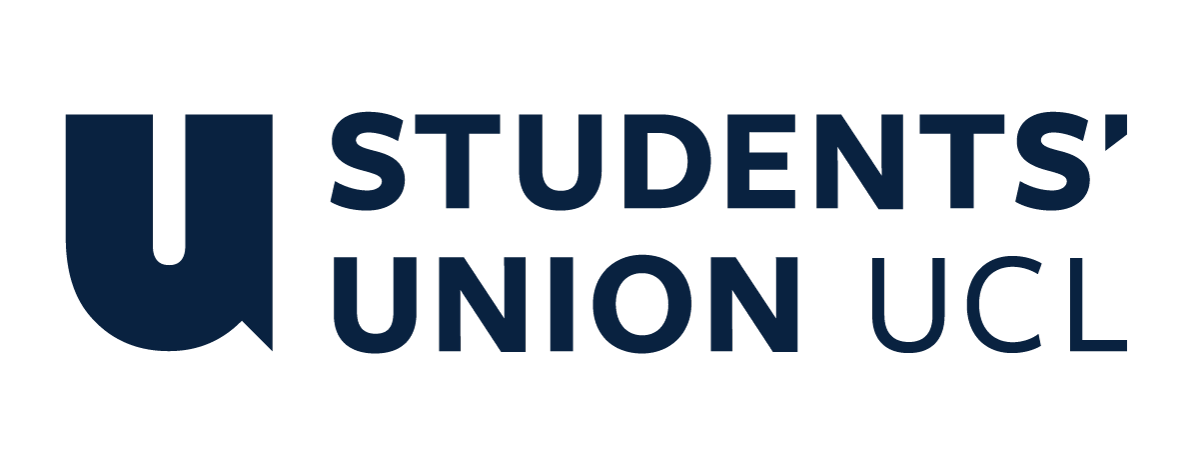 The Constitution of Students’ Union UCL Anime SocietyNameThe name of the club/society shall be Students’ Union UCL Anime Society.The club/society shall be affiliated to Students’ Union UCL.Statement of IntentThe constitution, regulations, management and conduct of the club/society shall abide by all Students’ Union UCL policy, and shall be bound by the Students’ Union UCL Memorandum & Articles of Association, Byelaws, Club and Society Regulations and the club and society procedures and guidance – laid out in the ‘how to guides’.The club/society stresses that it abides by Students’ Union UCL Equal Opportunities Policies, and that club/society regulations pertaining to membership of the club/society or election to the club/society shall not contravene this policy.The Club and Society Regulations can be found on the following webpage: http://studentsunionucl.org/content/president-and-treasurer-hub/rules-and-regulations.The Society CommitteePresidentThe president’s primary role is laid out in section 5.7 of the Club and Society Regulations.TreasurerThe treasurer’s primary role is laid out in section 5.8 of the Club and Society Regulations.Welfare OfficerThe welfare officer’s primary role is laid out in section 5.9 of the Club and Society Regulations.Additional Committee Members Events Officer
The Events Officer’s primary role is to organise activities, provide material for, and be present for the Open Wednesday and screening core activities, working together with the committee to make sure all events are under budget and suitable for the society. External Events Officer
The External Events Officer’s primary role is to reach out to other societies within UCL and anime societies outside of UCL to organise collaborative events, working together with the committee to make sure all events are under budget and suitable for the societyCommunications and Marketing Officer
The CMO’s primary role is to publicise upcoming events through a variety of channels with eye-catching visuals and content (working with the Events Officer, External Events Officer and Arts Officer), making sure it is accessible to all members. They will also work with the Treasurer to organise and order merchandise for the members.Arts Officer
The Arts Officer’s primary role is to create an encouraging and active community for the artists through events, workshops and social media. They will also work with the CMO to produce marketing materials.Management of the club/society shall be vested in the club/society committee which will endeavour to meet regularly during term time (excluding UCL reading weeks) to organise and evaluate club/society activities.The committee members shall perform the roles as described in section 5 of the Students’ Union UCL Club and Society Regulations.Committee members are elected to represent the interests and well-being of club/society members and are accountable to their members. If club/society members are not satisfied by the performance of their representative officers they may call for a motion of no-confidence in line with the Students’ Union UCL Club and Society Regulations.Terms, Aims and ObjectivesThe club/society shall hold the following as its aims and objectives.The club/society shall strive to fulfil these aims and objectives in the course of the academic year as its commitment to its membership.The core activities of the club/society shall be: Weekly Screenings: Members will gather weekly (in person or online) to watch shows (anime) together, which will be provided by the Events Officer. This also involves discussions about the shows during the event.Open Wednesdays: Members will gather weekly (in person or online) to socialise with board games, music, video games, workshops and discussion of various shows.
In addition, the club/society shall also strive to organise other activities for its members where possible: Karaoke: Hosted either at an external store or provided using a laptop, there will be karaoke events where members can sing to a variety of songs.Intercollegiate Events: The society will work together with other affiliated Anime Societies to hold larger events such as karaoke, gaming tournaments and maid cafes. This constitution shall be binding on the club/society officers, and shall only be altered by consent of two-thirds majority of the full members present at a club/society general meeting. The Activities Zone shall approve any such alterations. This constitution has been approved and accepted as the Constitution for the Students’ Union UCL Anime Society. By signing this document the president and treasurer have declared that they have read and abide by the Students’ Union UCL Club and Society Regulations.President name:Wendy LeungPresident signature: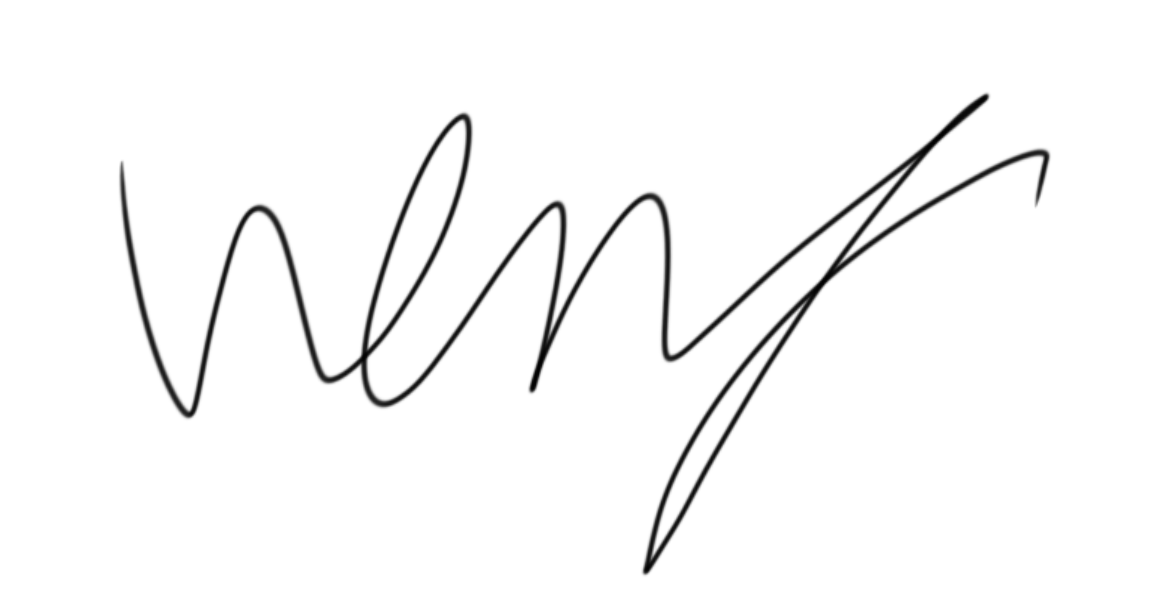 Date:02/07/2020Treasurer name:Shintaro NishijoTreasurer signature: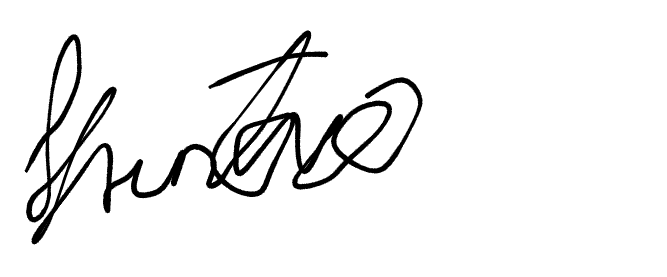 Date:02/07/2020